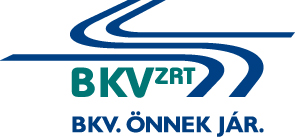 Egy darab ajtóbeállító és ellenőrző berendezés beszerzése Combino járművekheze-versenyeztetési eljárásEljárás száma: BKV Zrt. VB-87/16.AJÁNLATI FELHÍVÁSBudapest, 2016.AJÁNLATI FELHÍVÁSAjánlatkérő neve:		Budapesti Közlekedési Zártkörűen Működő Részvénytársaság Gazdasági IgazgatóságBeszerzési Főosztály1072 Budapest, Akácfa u. 15. 	Telefon/Fax: 322-6438	E-mail: kozbeszerzes@bkv.huAz eljárás száma: BKV Zrt. VB-87/16.A beszerzés tárgya és mennyisége:Egy darab ajtóbeállító és ellenőrző berendezés beszerzése Combino járművekhez az 1. számú függelék szerint.Részajánlattételi lehetőség Ajánlatkérő csak teljes körű ajánlatot fogad el. A beszerzés tárgyával kapcsolatos műszaki követelményekA beszerzés tárgyával kapcsolatos részletes műszaki követelményeket a jelen Ajánlati felhívás 1. számú függeléke tartalmazza.Az eredményhirdetés előtt Ajánlatkérő próbamérést tart a kocsiszínben, mely nagyban befolyásolja a megajánlott készülék megfelelőségét.A szerződés hatálya, a teljesítés ütemezése, teljesítési határidő:A szerződés hatálya: a szerződés aláírásától számítva 90 nap.Teljesítési határidő:Legkésőbb a Megrendelés (BMR) kiadásától számított 60 nap.Ajánlattevőnek kifejezetten nyilatkoznia kell a teljesítési határidőről.A megrendelés módja és teljesítés helyei:A teljesítés Ajánlatkérő által kért ütemezés szerint, konkrét megrendelések (BMR) alapján történik. A teljesítés helye:BKV Zrt. Villamos Hungária kocsiszín V200 raktár1087 Budapest, Törökbecse utca 2.Szerződést biztosító mellékkötelezettségek:Ajánlatkérő késedelmes teljesítés esetén naponta 0,5%, a teljesítés meghiúsulása esetén 15%-os kötbért érvényesíthet. A részletes szabályokat a szerződéstervezet tartalmazza.Az ellenszolgáltatás teljesítésének feltétele:A szerződés tárgyát képező leszállított áru ellenértékének kiegyenlítése a megrendelés teljesítésének Ajánlatkérő általi igazolását követően, Ajánlatkérőhöz benyújtott számla alapján, a számla kézhezvételétől számított 30 (harminc) naptári napon belül, átutalással történik. Ajánlatkérő előleget nem fizet.Ajánlatkérő késedelmes fizetése esetén a Ptk. 6:155 §-ban rögzítettek szerint fizet késedelmi kamatot.Ajánlattevőkkel szemben támasztott gazdasági és pénzügyi alkalmassági követelményekA szerződés teljesítésére alkalmasnak minősül az ajánlattevő (közös ajánlattevő), ha az előző három üzleti évből legalább az egyik évben a teljes – általános forgalmi adó nélkül számított – árbevétele elérte a 3 millió Forintot.Gazdasági és pénzügyi alkalmasság igazolására kért adatok és tények (igazolás módja):Az Ajánlattevőnek (közös ajánlattevőnek) az ajánlathoz csatolnia kell az előző három üzleti év teljes – általános forgalmi adó nélkül számított – árbevételéről szóló nyilatkozatát.Ajánlattevőkkel szemben támasztott műszaki, szakmai alkalmassági követelményekA szerződés teljesítésére alkalmasnak minősül az ajánlattevő (közös ajánlattevő), ha rendelkezik a felhívás feladását megelőző 60 hónap során teljesített, legalább 1 db az adott eszköz, vagy egyéb járműajtó diagnosztikai eszköz szállítására, forgalmazására vonatkozó referenciával.Műszaki alkalmasság igazolására kért adatok és tények (igazolás módja)Az ajánlattevőnek (közös ajánlattevőnek) és az általa igénybe venni kívánt alvállalkozójának ismertetnie kell a felhívás megküldését megelőző 60 hónap során végzett legjelentősebb teljesítéseit. A referencia nyilatkozatnak legalább a következő adatokat kell tartalmaznia: az ellenszolgáltatás összege, a teljesítés ideje és helye, járműajtó diagnosztikai eszköz szállítására, forgalmazására, továbbá nyilatkozni kell arról, hogy a teljesítés az előírásoknak és a szerződésnek megfelelően történt-e.Az ajánlattevő által az ajánlathoz kötelezően csatolandó igazolások, nyilatkozatok:Az Ajánlattevőnek az ajánlat mellé csatolnia kell az ajánlott termék részletes leírását, specifikációját.Az ajánlatban meg kell jelölni az Ajánlattevő által a szerződés teljesítéséhez igénybe venni kívánt alvállalkozókat, valamint nyilatkoznia kell az alvállalkozó által végzendő tevékenységről, és annak a teljes ajánlatra vonatkozó mértékéről.Ajánlati árak: Az ellenszolgáltatás nettó értékét az 1. számú melléklet (Ajánlattételi nyilatkozat) kitöltésével egy összegben, magyar forintban kell megadni. A nettó egységáraknak tartalmaznia kell a szerződésszerű teljesítéshez szükséges összes járulékos gyártási, munka-, anyag-, szállítási, és egyéb költségeket – ideértve a fuvarozás, tárolás, rakodás, csomagolás, hatósági engedélyek költségeit is – valamint a különféle vámköltségeket és adókat az általános forgalmi adó kivételével.Az Ajánlati felhívással kapcsolatos kérdések és válaszok:Az eljárással kapcsolatos kérdéseket, információkat Ajánlatkérőtől 2016. április hó 11. nap 10:00-ig kizárólag írásban a www.electool.hu felületen tehet fel, illetve kérhet.Az ajánlatok benyújtása:A BKV Zrt. a tárgyi eljárást elektronikus rendszerben folytatja le, az eljárásban való részvételhez külön regisztráció szükséges. Kérjük, amennyiben az eljárásban részt kíván venni, és még nincs regisztrálva az Electool tendereztető rendszerben, úgy 2016. április hó 11. nap 08:00-ig szíveskedjenek részvételi szándékukat jelezni a kozbeszerzes@bkv.hu e-mail címen, hogy a szükséges regisztrációra sor kerülhessen.A regisztráció, valamint azt követően az eljárásban való részvételre feljogosító meghívás időt vesz igénybe, így amennyiben részvételi szándékukat az előzőekben megadott határidőt követően jelzik, Ajánlatkérő nem tudja garantálni az eljárásban való részvétel lehetőségét. Felhívjuk továbbá a figyelmet arra, hogy a regisztrációt követően Ajánlattevő csak úgy vehet részt az eljárásban, ha Ajánlatkérő a konkrét  eljárásra meghívót küld. Ajánlattevőknek 2016. április hó 11. nap 09:00-ig van lehetőségük arra, hogy jelezzék, ha a meghívót nem kapták meg. Amennyiben Ajánlatkérő ajánlattevőt az eljárásra meghívta és a meghatározott határidőig Ajánlattevő nem jelzi, hogy a meghívót nem kapta meg, nem áll módunkban az ajánlat feltöltésével kapcsolatos kifogásokat elfogadni.Felhívjuk a figyelmet, hogy az eljárásban kizárólag az elektronikus rendszerben van lehetőség az ajánlat benyújtására. Az ajánlatot és a csatolandó igazolásokat, nyilatkozatokat kitöltve és cégszerűen aláírva, digitalizálva az Electool oldalára (https://electool.com/sourcingtool/) kell feltölteni. Kérjük, hogy Ajánlattevő ajánlatában adja meg az elérhetőségéhez szükséges adatokat: ajánlattevő cég neve, székhelye, telefonszáma, telefax-száma, a kapcsolattartó személy neve, beosztása.Az ajánlatok benyújtásának (feltöltésének) határideje (ajánlattételi határidő):2016. április hó 15. nap 12 óra 00 percAz ajánlati árak megtekintése:2016. április hó 15. nap 12 óra 01 percAz ajánlatok elbírálásának szempontja:Az Ajánlatkérő az Ajánlati felhívásban meghatározott feltételeknek megfelelő ajánlatokat a legalacsonyabb összegű ellenszolgáltatást tartalmazó ajánlat alapján bírálja el.Hiánypótlás:Az Ajánlatkérő a versenyeztetési eljárás során az Ajánlattevők részére teljes körű hiánypótlási lehetőséget biztosít. Ajánlatkérő a hiánypótlási felhívásban pontosan megjelölt hiányokról és a hiánypótlási határidőről elektronikus úton írásban tájékoztatja az Ajánlattevőket.Az ajánlati kötöttség: Ajánlattevő ajánlati kötöttsége az ajánlattételi határidő lejártával kezdődik. Ajánlattevő ajánlatát e határidő lejártáig módosíthatja vagy visszavonhatja. Az ajánlati kötöttség az eredményhirdetéstől számított 30 napig tart azzal, hogy ezen időpontot követően Ajánlatkérő nyilatkozatot kérhet az ajánlat további fenntartására. Amennyiben Ajánlattevő nem nyilatkozik, úgy azt Ajánlatkérő úgy tekinti, hogy ajánlatát fenntartja.Ajánlatkérő az ajánlattételi határidő lejártáig visszavonhatja a felhívást.Eredményhirdetés:Ajánlatkérő az eljárás eredményéről írásban értesíti az Ajánlattevőket az árlejtés napját követő 30. napig. Ajánlatkérő az ajánlatok megfelelő értékelése érdekében jogosult az eredményhirdetés napját elhalasztani, amelyről írásban értesíti ajánlattevőket. Egyéb rendelkezések:Az ajánlattételi nyilatkozat aláírásával az Ajánlattevő kifejezetten nyilatkozik a szerződéstervezet elfogadásáról. Az Ajánlatkérő fenntartja a jogot, hogy a szerződéses feltételekről vagy a benyújtott ajánlatok értékelésének eredményétől függően tárgyalást tartson.Az ajánlathoz csatolni kell a megajánlott eszköz termék leírását, specifikációját.A megajánlott eszköznek rendelkeznie kell minőségi tanúsítvánnyal, magyar nyelvű kezelési és karbantartási utasítással. Ajánlatkérő az ajánlatok benyújtását követően elektronikus árlejtést vagy ártárgyalást tart, a végleges ajánlati árak kialakítása érdekében. Az (ár)tárgyalások és árlejtés tartásáról, azok menetéről az Ajánlatkérő egyidejűleg tájékoztatja valamennyi érvényes ajánlatot benyújtó Ajánlattevőt.Az Ajánlatkérő fenntartja a jogot, hogy az ajánlatok elbírálása során az eljárást eredménytelennek nyilvánítsa és adott esetben a legkedvezőbb ajánlatot benyújtó ajánlattevővel szemben a szerződés megkötését megtagadja. A szerződés a nyertes ajánlattevővel, írásban jön létre, mindkét fél általi aláírás időpontjában.       Megnevezés                                                           Melléklet                Megnevezés                                                           Melléklet         a)Ajánlattételi nyilatkozat1. sz. mellékletb)Nyilatkozat alvállalkozó(k)ról2. sz. mellékletc)Ajánlattevői nyilatkozat3. sz. mellékletd)Nyilatkozat árbevételről4. sz. melléklete)f)Egyéb nyilatkozatokMűszaki leírás5. sz. melléklet1. sz. függelék